ПРАВИТЕЛЬСТВО ЯРОСЛАВСКОЙ ОБЛАСТИПОСТАНОВЛЕНИЕот 31 мая 2013 г. N 620-пОБ УТВЕРЖДЕНИИ ПОРЯДКА ПРОВЕДЕНИЯ МОНИТОРИНГА ТЕХНИЧЕСКОГОСОСТОЯНИЯ МНОГОКВАРТИРНЫХ ДОМОВ, РАСПОЛОЖЕННЫХНА ТЕРРИТОРИИ ЯРОСЛАВСКОЙ ОБЛАСТИВ соответствии со статьей 167 Жилищного кодекса Российской ФедерацииПРАВИТЕЛЬСТВО ОБЛАСТИ ПОСТАНОВЛЯЕТ:1. Утвердить прилагаемые:1.1. Порядок проведения мониторинга технического состояния многоквартирных домов, расположенных на территории Ярославской области.1.2. Форму списка многоквартирных домов, подлежащих осмотру.1.3. Форму сведений об актуализации списка многоквартирных домов, подлежащих осмотру.(в ред. Постановления Правительства ЯО от 18.12.2014 N 1338-п)1.4. Форму акта технического состояния многоквартирного дома.1.5. Форму сводных данных по актам технического состояния многоквартирных домов.2. Уполномочить Региональный фонд содействия капитальному ремонту многоквартирных домов Ярославской области (далее - Региональный фонд) на осуществление функций по проведению мониторинга технического состояния многоквартирных домов, расположенных на территории Ярославской области, и создание информационной системы капитального ремонта многоквартирных домов.3. Департаменту жилищно-коммунального комплекса Ярославской области до 05.06.2013 разработать и довести до муниципальных образований области методические рекомендации по порядку проведения осмотров технического состояния общего имущества многоквартирных домов (далее - методические рекомендации).4. Органам местного самоуправления муниципальных образований области:4.1. В срок до 10.06.2013 сформировать список многоквартирных домов, подлежащих осмотру (далее - список многоквартирных домов), по форме, указанной в подпункте 1.2 пункта 1, за исключением многоквартирных домов, признанных в установленном жилищным законодательством порядке аварийными и подлежащими сносу.4.2. В срок до 13.06.2013 представить в Региональный фонд список многоквартирных домов.4.3. Ежемесячно, до 05 числа, проводить работу по актуализации списка многоквартирных домов.4.4. Ежемесячно, до 10 числа, представлять в Региональный фонд сведения об актуализации списка многоквартирных домов на бумажном носителе по форме, указанной в подпункте 1.3 пункта 1.4.5. В соответствии с методическими рекомендациями составлять акты технического состояния многоквартирных домов по форме, указанной в подпункте 1.4 пункта 1.4.6. Ежемесячно, до 15 числа, представлять в Региональный фонд копии актов технического состояния многоквартирных домов.4.7. Ежемесячно, до 20 числа, заполнять формы сводных данных по актам технического состояния многоквартирных домов по форме, указанной в подпункте 1.5 пункта 1.4.8. Ежемесячно, до 25 числа, представлять в Региональный фонд сводные данные по актам технического состояния многоквартирных домов на бумажном носителе.4.9. С 01.01.2014 осуществлять подготовку и представление в Региональный фонд сведений в соответствии с подпунктами 4.3, 4.4, 4.6 - 4.8 данного пункта в отношении многоквартирных домов, соответствующих одному из оснований, указанных в Перечне оснований актуализации региональной программы капитального ремонта общего имущества в многоквартирных домах Ярославской области, утвержденном постановлением Правительства области от 26.03.2014 N 247-п "Об утверждении Перечня оснований актуализации региональной программы капитального ремонта общего имущества в многоквартирных домах Ярославской области".(п. 1 в ред. Постановления Правительства ЯО от 18.12.2014 N 1338-п)5. Контроль за исполнением постановления возложить на заместителя Председателя Правительства области, курирующего вопросы развития жилищно-коммунального комплекса.(п. 5 в ред. Постановления Правительства ЯО от 28.09.2023 N 976-п)6. Постановление вступает в силу с момента подписания.ГубернаторЯрославской областиС.Н.ЯСТРЕБОВУтвержденпостановлениемПравительства областиот 31.05.2013 N 620-пПОРЯДОКПРОВЕДЕНИЯ МОНИТОРИНГА ТЕХНИЧЕСКОГО СОСТОЯНИЯМНОГОКВАРТИРНЫХ ДОМОВ, РАСПОЛОЖЕННЫХ НА ТЕРРИТОРИИЯРОСЛАВСКОЙ ОБЛАСТИПорядок проведения мониторинга технического состояния многоквартирных домов, расположенных на территории Ярославской области (далее - Порядок), устанавливает основные требования к проведению мониторинга технического состояния многоквартирных домов, расположенных на территории Ярославской области, в целях обеспечения безопасности граждан, сохранности жилищного фонда посредством формирования и реализации региональной программы капитального ремонта общего имущества в многоквартирных домах Ярославской области.(в ред. Постановления Правительства ЯО от 18.12.2014 N 1338-п)I. Общие положения1. Основные понятияДля целей Порядка используются следующие основные понятия:мониторинг технического состояния многоквартирных домов (далее - мониторинг) - проведение мероприятий по оценке технического состояния многоквартирных домов и сравнение его с нормативными показателями. В рамках мониторинга осуществляется сбор, систематизация и анализ информации о техническом состоянии многоквартирных домов;координатор - министерство жилищно-коммунального хозяйства Ярославской области;(в ред. Постановления Правительства ЯО от 28.09.2023 N 976-п)уполномоченный орган - региональный фонд содействия капитальному ремонту многоквартирных домов, расположенных на территории Ярославской области;региональная система мониторинга - совокупность материально-технических средств и информационных ресурсов уполномоченного органа;информационная система капитального ремонта многоквартирных домов - электронная база данных технического состояния многоквартирных домов, расположенных на территории Ярославской области;эксплуатационный ресурс многоквартирного дома - прогнозируемый показатель, отражающий остаточный срок эксплуатации многоквартирного дома до проведения его капитального ремонта;техническое состояние многоквартирного дома - совокупность свойств многоквартирного дома и его элементов, подверженная изменению в течение срока нормативной эксплуатации.2. Основные принципы и задачи мониторинга2.1. Основными принципами мониторинга являются:- законность и достоверность получения информации о техническом состоянии многоквартирных домов, расположенных на территории Ярославской области;- единство диагностики и системы показателей результатов осмотров технического состояния многоквартирных домов, расположенных на территории Ярославской области;- открытость доступа к результатам проведения мониторинга.2.2. К задачам мониторинга относятся:- анализ полученной в ходе мониторинга информации;- анализ соответствия нормативным требованиям показателей технического состояния многоквартирных домов, расположенных на территории Ярославской области;- определение эксплуатационного ресурса многоквартирного дома;- определение сроков проведения капитального ремонта многоквартирных домов, расположенных на территории Ярославской области;- формирование и актуализация региональной программы капитального ремонта общего имущества в многоквартирных домах Ярославской области на основе достоверных данных о техническом состоянии многоквартирных домов;(в ред. Постановления Правительства ЯО от 18.12.2014 N 1338-п)- объединение информационных потоков, формируемых различными органами, участвующими в проведении мониторинга.3. Региональная система мониторинга3.1. Региональная система мониторинга функционирует в соответствии с Порядком, нормативными правовыми актами Ярославской области, принципами и задачами мониторинга, обеспечивая полноту, сопоставимость, своевременность и достоверность информации о техническом состоянии многоквартирных домов, расположенных на территории Ярославской области.3.2. Основной задачей региональной системы мониторинга является формирование и обновление информационной системы капитального ремонта многоквартирных домов, которая является информационным ресурсом Ярославской области.3.3. Компонентами информационной системы капитального ремонта многоквартирных домов являются:- результаты осмотров технического состояния многоквартирных домов;- информация о дефектах конструктивных элементов многоквартирных домов, их инженерных систем, а также инженерного оборудования многоквартирных домов, выявленных при проведении мониторинга;- данные о составе работ, выполненных в ходе проведения капитальных ремонтов;- статистические данные по многоквартирным домам, расположенным на территории Ярославской области.3.4. Информация о результатах мониторинга предназначена для формирования региональной программы капитального ремонта общего имущества в многоквартирных домах Ярославской области, а также оценки потребности в финансовых ресурсах.(в ред. Постановления Правительства ЯО от 18.12.2014 N 1338-п)3.5. Информация о результатах мониторинга, содержащаяся в информационной системе капитального ремонта многоквартирных домов, является официальной.II. Проведение мониторинга1. Функции координатора в области мониторинга1.1. Разработка нормативных правовых актов Ярославской области в области мониторинга в соответствии с действующим законодательством.1.2. Установление перечня сведений (показателей) для формирования информационной системы капитального ремонта многоквартирных домов, а также сроки и порядок их предоставления.1.3. Использование информационной системы капитального ремонта многоквартирных домов при разработке и реализации региональной программы капитального ремонта общего имущества в многоквартирных домах Ярославской области, а также оценки потребности в финансовых ресурсах.(в ред. Постановления Правительства ЯО от 18.12.2014 N 1338-п)1.4. Взаимодействие с федеральными органами исполнительной власти, органами исполнительной власти Ярославской области, осуществляющими региональный государственный жилищный надзор, органами муниципального жилищного контроля.2. Функции уполномоченного органа в области мониторинга2.1. Осуществление мониторинга и взаимодействия с органами местного самоуправления муниципальных образований области.2.2. Внесение предложений по разработке нормативных правовых актов Ярославской области в области мониторинга в соответствии с действующим законодательством.2.3. Обеспечение функционирования региональной системы мониторинга.2.4. Сбор, анализ и систематизация информации о техническом состоянии общего имущества многоквартирных домов, расположенных на территории Ярославской области.2.5. Обеспечение своевременного информирования населения, организаций и органов государственной власти Ярославской области о результатах мониторинга.3. Механизм проведения мониторинга3.1. Механизм проведения мониторинга устанавливается Порядком и принимаемыми в соответствии с ним иными правовыми актами Ярославской области.3.2. Уполномоченный орган:3.2.1. На основании списков многоквартирных домов, подлежащих осмотру, формируемых органами местного самоуправления муниципальных образований области по форме, утверждаемой постановлением Правительства области, формирует сводный список многоквартирных домов, расположенных на территории Ярославской области, в разрезе муниципальных образований области (далее - сводный список).3.2.2. Исключен с 18 декабря 2014 года. - Постановление Правительства ЯО от 18.12.2014 N 1338-п.3.2.3. Ежемесячно осуществляет сбор и анализ поступивших от органов местного самоуправления муниципальных образований области копий актов технического состояния многоквартирных домов (далее - акты технического состояния), составленных по результатам проведенных осмотров по форме, утверждаемой постановлением Правительства области.3.2.4. Ежемесячно проводит сверку соответствия сводных данных по актам технического состояния (далее - сводные данные), поступивших от органов местного самоуправления муниципальных образований области, составленных на бумажном носителе по форме, утверждаемой постановлением Правительства области, данным, представленным указанными органами в электронном виде.(в ред. Постановления Правительства ЯО от 18.12.2014 N 1338-п)3.2.5. Ежемесячно обеспечивает занесение в автоматическом режиме проверенных сводных данных в информационную систему капитального ремонта многоквартирных домов.3.2.6. Ежемесячно проводит работу по актуализации сводного списка в соответствии со сведениями об актуализации списков многоквартирных домов органов местного самоуправления муниципальных образований области, составляемыми по форме, утверждаемой постановлением Правительства области.(в ред. Постановления Правительства ЯО от 18.12.2014 N 1338-п)3.2.7. В целях формирования и актуализации региональной программы капитального ремонта общего имущества в многоквартирных домах Ярославской области до 30 числа каждого месяца информирует координатора о результатах мониторинга.(пп. 3.2.7 в ред. Постановления Правительства ЯО от 18.12.2014 N 1338-п)4. Участие органов местного самоуправления муниципальныхобразований области, юридических лиц и гражданв проведении мониторинга4.1. Органы местного самоуправления муниципальных образований области имеют право:- взаимодействовать с уполномоченным органом;- получать данные информационной системы капитального ремонта многоквартирных домов;- информировать население об эксплуатационно-техническом состоянии многоквартирных домов и намечаемых мероприятиях по обеспечению их сохранности и эксплуатационной надежности.4.2. Граждане, их объединения, а также юридические лица вправе знакомиться с результатами мониторинга, располагаемыми на сайте уполномоченного органа.УтвержденапостановлениемПравительства областиот 31.05.2013 N 620-пФорма                                  СПИСОК                многоквартирных домов, подлежащих осмотру,                в _________________________________________                  (наименование муниципального образования                            Ярославской области)                  по состоянию на "___" _________ 20__ г.    Примечание: наименование  муниципального  образования  области  пишетсяполностью, без сокращений. Допустимые сокращения в наименовании населенногопункта: город - г.; село - с.; поселок - пос.; рабочий поселок - раб. пос.;деревня - дер.;  улица - ул.  Наименования "площадь", "проезд", "проспект","шоссе", "станция" заносятся без сокращения.Руководитель органаместного самоуправлениямуниципального образования области _____________    _______________________                                     (подпись)       (расшифровка подписи)Ф.И.О., телефон исполнителя __________________________________УтвержденапостановлениемПравительства областиот 31.05.2013 N 620-пФорма                                 СВЕДЕНИЯ     об актуализации списка многоквартирных домов, подлежащих осмотру,          в ____________________________________________________                 (наименование муниципального образования                           Ярославской области)                  по состоянию на "___" _________ 20__ г.    Руководитель органа    местного самоуправления муниципального    образования области            ____________    ________________________                                     (подпись)       (расшифровка подписи)    Ф.И.О., телефон исполнителя ____________________________________УтвержденапостановлениемПравительства областиот 31.05.2013 N 620-пФорма                                    АКТ               технического состояния многоквартирного домаДата составления: ______________________________Ярославская область, ______________________________________________________                       (наименование муниципального образования области)Населенный пункт: _________________________________________________________Улица (проспект): _________________________________________________________Номер дома __________Корпус ______________                 I. Общие сведения о многоквартирном доме                             1. Общие сведения                     2. Сведения о капитальном ремонте                           многоквартирного дома               II. Инженерное оборудование (инженерные сети)                       1. Отопление (теплоснабжение)                            1.1. Общие сведения┌─────────────────────────────────────────────────────────────┬───────────┐│Центральное                                                  │    ┌─┐    ││                                                             │    │ │    ││                                                             │    └─┘    │├─────────────────────────────────────────────────────────────┼───────────┤│Автономная котельная                                         │    ┌─┐    ││                                                             │    │ │    ││                                                             │    └─┘    │├─────────────────────────────────────────────────────────────┼───────────┤│Печное                                                       │    ┌─┐    ││                                                             │    │ │    ││                                                             │    └─┘    │├─────────────────────────────────────────────────────────────┼───────────┤│Отсутствует                                                  │    ┌─┐    ││                                                             │    │ │    ││                                                             │    └─┘    │└─────────────────────────────────────────────────────────────┴───────────┘             1.2. Коллективные приборы учета и узлы управления┌─────────────────────────────────────────────────────────────┬───────────┐│Установлен коллективный прибор учета                         │    ┌─┐    ││                                                             │    │ │    ││                                                             │    └─┘    │├─────────────────────────────────────────────────────────────┼───────────┤│Установлен узел управления                                   │    ┌─┐    ││                                                             │    │ │    ││                                                             │    └─┘    │└─────────────────────────────────────────────────────────────┴───────────┘                         2. Холодное водоснабжение                            2.1. Общие сведения┌─────────────────────────────────────────────────────────────┬───────────┐│Центральное                                                  │    ┌─┐    ││                                                             │    │ │    ││                                                             │    └─┘    │├─────────────────────────────────────────────────────────────┼───────────┤│Отсутствует                                                  │    ┌─┐    ││                                                             │    │ │    ││                                                             │    └─┘    │└─────────────────────────────────────────────────────────────┴───────────┘             2.2. Коллективные приборы учета и узлы управления┌─────────────────────────────────────────────────────────────┬───────────┐│Установлен коллективный прибор учета                         │    ┌─┐    ││                                                             │    │ │    ││                                                             │    └─┘    │└─────────────────────────────────────────────────────────────┴───────────┘                      3. Канализация (общие сведения)┌─────────────────────────────────────────────────────────────┬───────────┐│Центральное                                                  │    ┌─┐    ││                                                             │    │ │    ││                                                             │    └─┘    │├─────────────────────────────────────────────────────────────┼───────────┤│Отсутствует                                                  │    ┌─┐    ││                                                             │    │ │    ││                                                             │    └─┘    │└─────────────────────────────────────────────────────────────┴───────────┘                         4. Горячее водоснабжение                            4.1. Общие сведения┌─────────────────────────────────────────────────────────────┬───────────┐│Центральное                                                  │    ┌─┐    ││                                                             │    │ │    ││                                                             │    └─┘    │├─────────────────────────────────────────────────────────────┼───────────┤│От газовых колонок                                           │    ┌─┐    ││                                                             │    │ │    ││                                                             │    └─┘    │├─────────────────────────────────────────────────────────────┼───────────┤│От дровяных колонок                                          │    ┌─┐    ││                                                             │    │ │    ││                                                             │    └─┘    │├─────────────────────────────────────────────────────────────┼───────────┤│Отсутствует                                                  │    ┌─┐    ││                                                             │    │ │    ││                                                             │    └─┘    │└─────────────────────────────────────────────────────────────┴───────────┘             4.2. Коллективные приборы учета и узлы управления┌─────────────────────────────────────────────────────────────┬───────────┐│Установлен коллективный прибор учета                         │    ┌─┐    ││                                                             │    │ │    ││                                                             │    └─┘    │├─────────────────────────────────────────────────────────────┼───────────┤│Установлен узел управления (управление температурой)         │    ┌─┐    ││                                                             │    │ │    ││                                                             │    └─┘    │└─────────────────────────────────────────────────────────────┴───────────┘                            5. Электроснабжение                            5.1. Общие сведения┌─────────────────────────────────────────────────────────────┬───────────┐│Центральное                                                  │    ┌─┐    ││                                                             │    │ │    ││                                                             │    └─┘    │├─────────────────────────────────────────────────────────────┼───────────┤│Отсутствует                                                  │    ┌─┐    ││                                                             │    │ │    ││                                                             │    └─┘    │└─────────────────────────────────────────────────────────────┴───────────┘                      5.2. Коллективные приборы учета┌─────────────────────────────────────────────────────────────┬───────────┐│Установлен коллективный прибор учета                         │    ┌─┐    ││                                                             │    │ │    ││                                                             │    └─┘    │└─────────────────────────────────────────────────────────────┴───────────┘                             6. Газоснабжение                            6.1. Общие сведения┌─────────────────────────────────────────────────────────────┬───────────┐│Центральное                                                  │    ┌─┐    ││                                                             │    │ │    ││                                                             │    └─┘    │├─────────────────────────────────────────────────────────────┼───────────┤│Нецентральное                                                │    ┌─┐    ││                                                             │    │ │    ││                                                             │    └─┘    │├─────────────────────────────────────────────────────────────┼───────────┤│Отсутствует                                                  │    ┌─┐    ││                                                             │    │ │    ││                                                             │    └─┘    │└─────────────────────────────────────────────────────────────┴───────────┘                      6.2. Коллективные приборы учета┌─────────────────────────────────────────────────────────────┬───────────┐│Установлен коллективный прибор учета                         │    ┌─┐    ││                                                             │    │ │    ││                                                             │    └─┘    │└─────────────────────────────────────────────────────────────┴───────────┘                      7. Вентиляция (общие сведения)┌─────────────────────────────────────────────────────────────┬───────────┐│Приточная вентиляция                                         │    ┌─┐    ││                                                             │    │ │    ││                                                             │    └─┘    │├─────────────────────────────────────────────────────────────┼───────────┤│Вытяжная вентиляция                                          │    ┌─┐    ││                                                             │    │ │    ││                                                             │    └─┘    │├─────────────────────────────────────────────────────────────┼───────────┤│Приточно-вытяжная вентиляция                                 │    ┌─┐    ││                                                             │    │ │    ││                                                             │    └─┘    │├─────────────────────────────────────────────────────────────┼───────────┤│Отсутствует                                                  │    ┌─┐    ││                                                             │    │ │    ││                                                             │    └─┘    │└─────────────────────────────────────────────────────────────┴───────────┘                 III. Специальное инженерное оборудование                             (общие сведения)              IV. Общие показатели конструктивных элементов,                  инженерных систем и их частей в составе                             общего имущества                      1. Фундаменты (тип фундамента)┌─────────────────────────────────────────────────────────────┬───────────┐│Ленточный                                                    │    ┌─┐    ││                                                             │    │ │    ││                                                             │    └─┘    │├─────────────────────────────────────────────────────────────┼───────────┤│Столбчатый                                                   │    ┌─┐    ││                                                             │    │ │    ││                                                             │    └─┘    │├─────────────────────────────────────────────────────────────┼───────────┤│Сплошной                                                     │    ┌─┐    ││                                                             │    │ │    ││                                                             │    └─┘    │├─────────────────────────────────────────────────────────────┼───────────┤│Сборный                                                      │    ┌─┐    ││                                                             │    │ │    ││                                                             │    └─┘    │├─────────────────────────────────────────────────────────────┼───────────┤│Отсутствует                                                  │    ┌─┐    ││                                                             │    │ │    ││                                                             │    └─┘    │└─────────────────────────────────────────────────────────────┴───────────┘                            2. Стены (тип стен)┌─────────────────────────────────────────────────────────────┬───────────┐│Кирпичный                                                    │    ┌─┐    ││                                                             │    │ │    ││                                                             │    └─┘    │├─────────────────────────────────────────────────────────────┼───────────┤│Панельный                                                    │    ┌─┐    ││                                                             │    │ │    ││                                                             │    └─┘    │├─────────────────────────────────────────────────────────────┼───────────┤│Монолит                                                      │    ┌─┐    ││                                                             │    │ │    ││                                                             │    └─┘    │├─────────────────────────────────────────────────────────────┼───────────┤│Другой тип                                                   │    ┌─┐    ││                                                             │    │ │    ││                                                             │    └─┘    │└─────────────────────────────────────────────────────────────┴───────────┘                      3. Перекрытия (тип перекрытий)┌─────────────────────────────────────────────────────────────┬───────────┐│Железобетонные                                               │    ┌─┐    ││                                                             │    │ │    ││                                                             │    └─┘    │├─────────────────────────────────────────────────────────────┼───────────┤│Смешанные                                                    │    ┌─┐    ││                                                             │    │ │    ││                                                             │    └─┘    │├─────────────────────────────────────────────────────────────┼───────────┤│Деревянные                                                   │    ┌─┐    ││                                                             │    │ │    ││                                                             │    └─┘    │└─────────────────────────────────────────────────────────────┴───────────┘           4. Крыша, кровля (общие сведения о конструкции крыши)┌─────────────────────────────────────────────────────────────┬───────────┐│Плоская крыша                                                │    ┌─┐    ││                                                             │    │ │    ││                                                             │    └─┘    │├─────────────────────────────────────────────────────────────┼───────────┤│Скатная крыша                                                │    ┌─┐    ││                                                             │    │ │    ││                                                             │    └─┘    │└─────────────────────────────────────────────────────────────┴───────────┘        V. Ведомость оценки технического состояния многоквартирного                   дома на основании визуального осмотраРуководитель органаместного самоуправлениямуниципальногообразования области                     ___________   _____________________                                         (подпись)    (расшифровка подписи)"___" __________ 20___ г._______________________________ (Ф.И.О., телефон исполнителя)УтвержденапостановлениемПравительства областиот 31.05.2013 N 620-пФорма                              СВОДНЫЕ ДАННЫЕ    по актам технического состояния многоквартирных домов по состоянию                   на "____" __________________ 20___ г.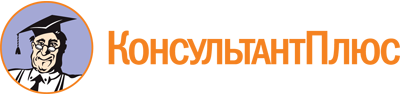 Постановление Правительства ЯО от 31.05.2013 N 620-п
(ред. от 28.09.2023)
"Об утверждении Порядка проведения мониторинга технического состояния многоквартирных домов, расположенных на территории Ярославской области"
(вместе с "Формой списка многоквартирных домов, подлежащих осмотру, в муниципальных образованиях Ярославской области", "Формой сведений об актуализации списка многоквартирных домов в муниципальном образовании Ярославской области", "Формой акта технического состояния многоквартирного дома")Документ предоставлен КонсультантПлюс

www.consultant.ru

Дата сохранения: 04.10.2023
 Список изменяющих документов(в ред. Постановлений Правительства ЯО от 18.12.2014 N 1338-п,от 28.09.2023 N 976-п)Список изменяющих документов(в ред. Постановлений Правительства ЯО от 18.12.2014 N 1338-п,от 28.09.2023 N 976-п)Nп/пНаименование муниципального образования областиАдресАдресАдресАдресГод постройкиПлощадь помещений, кв. мПланируемая дата осмотраNп/пНаименование муниципального образования областинаименование населенного пунктаулицаномер домакорпусГод постройкиПлощадь помещений, кв. мПланируемая дата осмотра123456789Список изменяющих документов(в ред. Постановления Правительства ЯО от 18.12.2014 N 1338-п)Nп/пНаименование муниципального образования областиАдресАдресАдресАдресГод постройкиПлощадь помещений(кв. м)Причина включения/исключения в соответствии с пунктами 1 - 6, 9, 10 Перечня оснований актуализации региональной программы капитального ремонта общего имущества в многоквартирных домах Ярославской области, утвержденного постановлением Правительства области от 26.03.2014 N 247-п "Об утверждении Перечня оснований актуализации региональной программы капитального ремонта общего имущества в многоквартирных домах Ярославской области"Причина включения/исключения в соответствии с пунктами 1 - 6, 9, 10 Перечня оснований актуализации региональной программы капитального ремонта общего имущества в многоквартирных домах Ярославской области, утвержденного постановлением Правительства области от 26.03.2014 N 247-п "Об утверждении Перечня оснований актуализации региональной программы капитального ремонта общего имущества в многоквартирных домах Ярославской области"Nп/пНаименование муниципального образования областинаименование населенного пунктаулицаномер домакорпусГод постройкиПлощадь помещений(кв. м)Причина включения/исключения в соответствии с пунктами 1 - 6, 9, 10 Перечня оснований актуализации региональной программы капитального ремонта общего имущества в многоквартирных домах Ярославской области, утвержденного постановлением Правительства области от 26.03.2014 N 247-п "Об утверждении Перечня оснований актуализации региональной программы капитального ремонта общего имущества в многоквартирных домах Ярославской области"Причина включения/исключения в соответствии с пунктами 1 - 6, 9, 10 Перечня оснований актуализации региональной программы капитального ремонта общего имущества в многоквартирных домах Ярославской области, утвержденного постановлением Правительства области от 26.03.2014 N 247-п "Об утверждении Перечня оснований актуализации региональной программы капитального ремонта общего имущества в многоквартирных домах Ярославской области"Nп/пНаименование муниципального образования областинаименование населенного пунктаулицаномер домакорпусГод постройкиПлощадь помещений(кв. м)причина включенияпричина исключения12345678910Список изменяющих документов(в ред. Постановления Правительства ЯО от 28.09.2023 N 976-п)Nп/пНаименование показателяЕдиница измеренияПоказатель1Серия, тип проекта2Год постройки3Общий строительный объемкуб. метров4Площадь здания - всегов том числе:кв. метров4жилой части здания- " -4нежилых помещений функционального назначения- " -5Количество этажей, наименьшеештук6Количество этажей, наибольшее- " -7Количество подъездов- " -8Количество проживающихчеловек9Дата первой приватизации помещения в многоквартирном домедатаNп/пВиды работГод проведения1231Фундамент2Фасад3Крыша4Подвальное помещение5Лифтовое оборудование6Электроснабжение7Теплоснабжение8Холодное водоснабжение9Горячее водоснабжение10Водоотведение11ГазоснабжениеНаименование показателяЕдиница измеренияПоказательЛифты - всегоштукNп/пНаименование конструктивных элементовОписание конструктивных элементовТехническое состояниеУдельный вес укрупненного конструктивного элемента (процентов)Удельный вес элемента (процентов)Расчетный удельный вес конструктивного элементаФизический износ (процентов)Средневзвешенный процент физического износа конструктивных элементов1234567891Фундаменты2Стены3Перекрытия4Крыша4в том числе кровля5Полы6Проемы,в том числе:6оконные проемы в местах общего пользования6дверные проемы в местах общего пользования7Наружная отделка фасадов8Внутренние санитарно-технические и электрические устройства,в том числе:8отопительные печи8вентиляция8системы водоснабжения и оборудования8горячее водоснабжение8канализация8центральное отопление8газовое оборудование8электрооборудование8лифты9Прочее,в том числе:9лестницы9балконы, лоджии, крыльца9остальноеСписок изменяющих документов(в ред. Постановления Правительства ЯО от 18.12.2014 N 1338-п)Nп/пАдресАдресАдресАдресОбщие сведения о многоквартирном домеОбщие сведения о многоквартирном домеОбщие сведения о многоквартирном домеОбщие сведения о многоквартирном домеОбщие сведения о многоквартирном домеОбщие сведения о многоквартирном домеОбщие сведения о многоквартирном домеОбщие сведения о многоквартирном домеИнженерное оборудованиеИнженерное оборудованиеИнженерное оборудованиеИнженерное оборудованиеИнженерное оборудованиеИнженерное оборудованиеИнженерное оборудованиеИнженерное оборудованиеИнженерное оборудованиеИнженерное оборудованиеКоличество лифтовГод проведения капитального ремонтаГод проведения капитального ремонтаГод проведения капитального ремонтаГод проведения капитального ремонтаГод проведения капитального ремонтаГод проведения капитального ремонтаГод проведения капитального ремонтаГод проведения капитального ремонтаГод проведения капитального ремонтаГод проведения капитального ремонтаГод проведения капитального ремонтаФизический износ многоквартирногодома (процентов)Перечень строительных конструкций и (или) внутридомовых инженерных систем в соответствии с заключением специализированной организации о соответствии их технического состояния критерию очередности, установленному пунктом 3 части 2 статьи 4 Закона Ярославской области от 28 июня 2013 г. N 32-з "Об отдельных вопросах организации проведения капитального ремонта общего имущества в многоквартирных домах на территории Ярославской области"Наименование специализированной организации, номер и дата заключенияNп/пАдресАдресАдресАдресОбщие сведения о многоквартирном домеОбщие сведения о многоквартирном домеОбщие сведения о многоквартирном домеОбщие сведения о многоквартирном домеОбщие сведения о многоквартирном домеОбщие сведения о многоквартирном домеОбщие сведения о многоквартирном домеОбщие сведения о многоквартирном домеИнженерное оборудованиеИнженерное оборудованиеИнженерное оборудованиеИнженерное оборудованиеИнженерное оборудованиеИнженерное оборудованиеИнженерное оборудованиеИнженерное оборудованиеИнженерное оборудованиеИнженерное оборудованиеКоличество лифтовфундаментафасадакрышиподвальных помещенийлифтового оборудованиявнутридомовых инженерных системвнутридомовых инженерных системвнутридомовых инженерных системвнутридомовых инженерных системвнутридомовых инженерных системвнутридомовых инженерных системФизический износ многоквартирногодома (процентов)Перечень строительных конструкций и (или) внутридомовых инженерных систем в соответствии с заключением специализированной организации о соответствии их технического состояния критерию очередности, установленному пунктом 3 части 2 статьи 4 Закона Ярославской области от 28 июня 2013 г. N 32-з "Об отдельных вопросах организации проведения капитального ремонта общего имущества в многоквартирных домах на территории Ярославской области"Наименование специализированной организации, номер и дата заключенияNп/пнаименование муниципального района (городского округа)наименование поселениянаименование управляющей компании/товарищества собственников жильяадрес (наименование населенного пункта, улицы, номера дома и корпуса)год постройкиплощадь жилой части здания, кв. мплощадь нежилых помещений функционального назначения, кв. мколичество этажей, наименьшееколичество этажей, наибольшееколичество подъездовколичество проживающихдата первой приватизации помещения в многоквартирном доменаличие общедомового прибора учета электроснабжениятеплоснабжениеналичие общедомового прибора учета теплоснабженияхолодное водоснабжениеналичие общедомового прибора учета холодного водоснабжениягорячее водоснабжениеналичие общедомового прибора учета горячего водоснабжениягазоснабжениеналичие общедомового прибора учета газоснабженияводоотведениеКоличество лифтовфундаментафасадакрышиподвальных помещенийлифтового оборудованияэлектроснабжениятеплоснабженияхолодного водоснабжениягорячего водоснабженияводоотведениягазоснабженияФизический износ многоквартирногодома (процентов)Перечень строительных конструкций и (или) внутридомовых инженерных систем в соответствии с заключением специализированной организации о соответствии их технического состояния критерию очередности, установленному пунктом 3 части 2 статьи 4 Закона Ярославской области от 28 июня 2013 г. N 32-з "Об отдельных вопросах организации проведения капитального ремонта общего имущества в многоквартирных домах на территории Ярославской области"Наименование специализированной организации, номер и дата заключения1234567891011121314151617181920212223242526272829303132333435363738